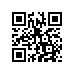 О внесении изменений в приказ от 01.03.2017 № 6.18.1-01/0103-01 «О составе государственной экзаменационной комиссии по проведению государственной итоговой аттестации студентов образовательной программы «Компаративистика: русская литература в кросс-культурной перспективе» факультета гуманитарных наук»В связи с внесением изменений в Положение о государственной итоговой аттестации студентов образовательных программ высшего образования – программ бакалавриата, специалитета и магистратуры НИУ ВШЭПРИКАЗЫВАЮ:1. Изложить  пункт 2. приказа от 01.03.2017 № 6.18.1-01/0103-01 «О составе государственной экзаменационной комиссии по проведению государственной итоговой аттестации студентов образовательной программы «Компаративистика: русская литература в кросс-культурной перспективе» факультета гуманитарных наук» в следующей редакции:Утвердить состав Президиума ГЭК:2. Изложить  пункт 3. приказа от 01.03.2017 № 6.18.1-01/0103-01 «О составе государственной экзаменационной комиссии по проведению государственной итоговой аттестации студентов образовательной программы «Компаративистика: русская литература в кросс-культурной перспективе» факультета гуманитарных наук» в следующей редакции:Утвердить локальную ГЭК по приему государственного экзамена:3. Изложить  пункт 4. приказа от 01.03.2017 № 6.18.1-01/0103-01 «О составе государственной экзаменационной комиссии по проведению государственной итоговой аттестации студентов образовательной программы «Компаративистика: русская литература в кросс-культурной перспективе» факультета гуманитарных наук» в следующей редакции:Основание: служебная записка.Проректор								                     С.Ю. Рощинпредседатель Президиума ГЭКЧупринин С.И.д.филол.н., профессор, ООО Знамя, председатель правления, главный редактор журнала "Знамя"заместитель председателяНемзер А.С.к.филол.н., ординарный профессор факультета гуманитарных наук НИУ ВШЭЧлены Президиума ГЭКПенская Е.Н.д.филол.н., ординарный профессор, руководитель Школы филологии НИУ ВШЭ, заместитель главного редактора журнала «Вопросы образования»Кучерская М.А.PhD, к.филол.н., профессор факультета гуманитарных наук НИУ ВШЭ, руководитель проекта Creative Writing School - Литературные мастерскиеЗемскова Е.Е.к.филол.н., доцент факультета гуманитарных наук НИУ ВШЭУспенский П.Ф.Ph.D., к.филол.н., преподаватель факультета гуманитарных наук НИУ ВШЭСекретарь Президиума ГЭКЗаяц Е.И.Начальник ОСУП по направлению «Филология» факультета гуманитарных наук НИУ ВШЭПредседатель локальной ГЭКНемзер А.С.к.филол.н., ординарный профессор факультета гуманитарных наук НИУ ВШЭзаместитель председателяЗемскова Е.Е. к.филол.н., доцент факультета гуманитарных наук НИУ ВШЭЧлены локальной ГЭКПенская Е.Н. д.филол.н., ординарный профессор, руководитель Школы филологии НИУ ВШЭ, заместитель главного редактора журнала «Вопросы образования»Кучерская М.А.PhD, к.филол.н., профессор факультета гуманитарных наук НИУ ВШЭ, руководитель проекта Creative Writing School - Литературные мастерскиеПоливанов К.М.PhD, доцент факультета гуманитарных наук НИУ ВШЭ, Академический руководитель ОП «Современная филология в преподавании литературы в школе» Института образования НИУ ВШЭУспенский П.Ф.Ph.D., к.филол.н., преподаватель факультета гуманитарных наук НИУ ВШЭСекретарь локальной ГЭК Заяц Е.И.Начальник ОСУП по направлению «Филология» факультета гуманитарных наук НИУ ВШЭПредседатель локальной ГЭКЧупринин С.И.д.филол.н., профессор, ООО Знамя, председатель правления, главный редактор журнала "Знамя"заместитель председателяЗемскова Е.Е.к.филол.н., доцент факультета гуманитарных наук НИУ ВШЭЧлены локальной ГЭКГоловастиков К.А.к.филол.н., шеф-редактор образовательного интернет-портала ARZAMAS.ACADEMYЛекманов О.А.д.филол.н., профессор факультета гуманитарных наук НИУ ВШЭНемзер А.С.к.филол.н., ординарный профессор факультета гуманитарных наук НИУ ВШЭКучерская М.А.PhD, к.филол.н., профессор факультета гуманитарных наук НИУ ВШЭ, руководитель проекта Creative Writing School - Литературные мастерскиеПоливанов К.М.PhD, доцент факультета гуманитарных наук НИУ ВШЭ, Академический руководитель ОП «Современная филология в преподавании литературы в школе» Института образования НИУ ВШЭСвердлов М.И.к.филол.н., доцент факультета гуманитарных наук НИУ ВШЭ, старший научный сотрудник ИМЛИ РАНХаритонова Н.Ю.PhD, доцент факультета гуманитарных наук НИУ ВШЭ, старший научный сотрудник ИМЛИ РАНСекретарь локальной ГЭК Заяц Е.И.Начальник ОСУП по направлению «Филология» факультета гуманитарных наук НИУ ВШЭ